
Hello, I'm BeAn. Apparently. And my job is to sit and look at paintings. So, what have I learned that I can say about this painting? Well, firstly, it's really quite big, which is excellent, because If it were really small, you know, microscopic, then hardly anyone would be able to see it. Which would be a tremendous shame.  I’m BEan and I’m a great art critic!Secondly, and I'm getting quite near the end of this... analysis... of this painting, secondly, why was it worth this man here spending fifty million of your American dollars on this portrait? And the answer to that is, well this painting is with such a lot of money because... it's a picture of Whistler's mother. And as I've learned by staying with my best friend David Langley and his family, families are very important and Even though Mr. Whistler was perfectly aware that his mother was a hideous old bat who looked like she'd had a cactus lodged up her backside, he stuck with her, and even took the time to paint this amazing picture of her. It's not just a painting. It's a picture of a mad old cow who he thought the world of. And that's marvellous... 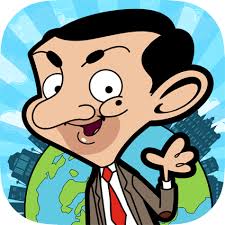    Signature of Dr. Bean:  <signature>